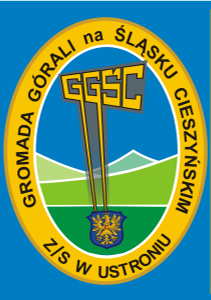 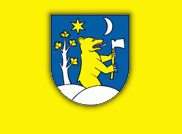 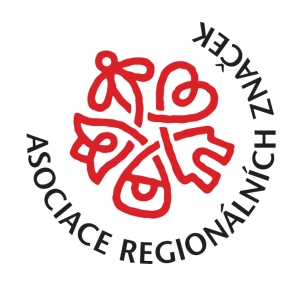 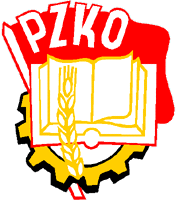 Mikroregion Górolsko SwobodaWniosek o ponowne przyznanie marki „GÓROLSKO SWOBODA produkt regionalny®”wraz z załącznikami A – C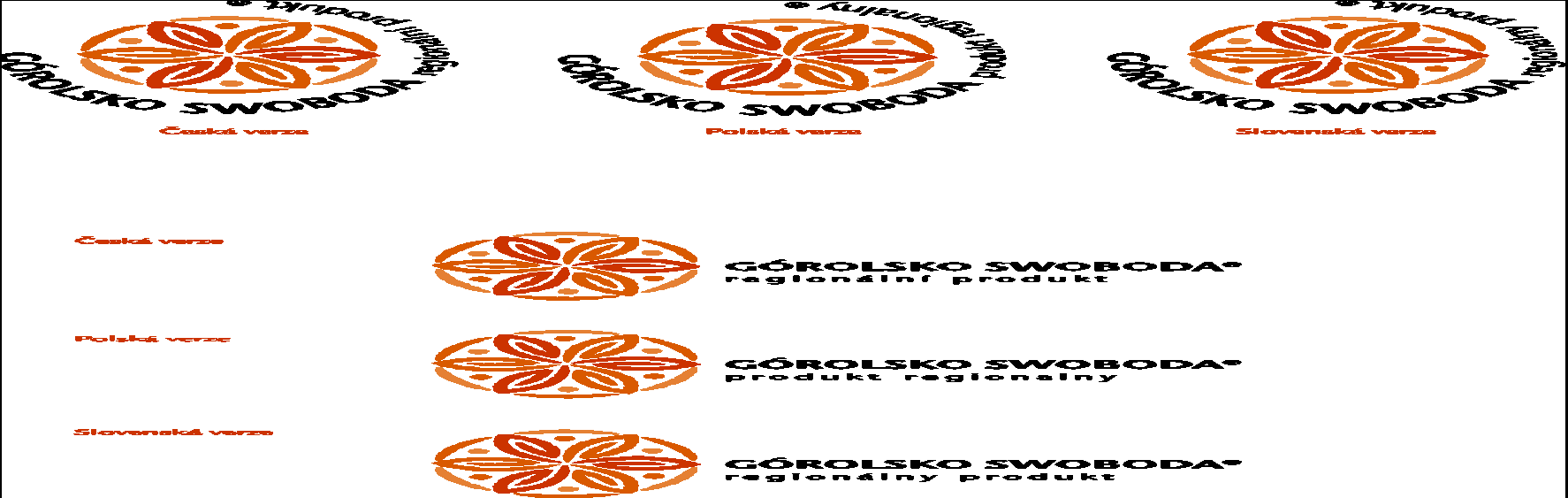 Wniosek o ponowne przyznanie marki„GÓROLSKO SWOBODA produkt regionalny®”WYROBY, PRODUKTY ROLNICZE I NATURALNEProszę o ponowne przyznanie marki „GÓROLSKO SWOBODA produkt regionalny®” produktowi/grupie produktów,którym udzielono certyfikat nr ...................................Oświadczam, że nie doszło do zmian przy spełnianiu kryteriów certyfikacyjnych wymienionych w załączniku nr 1 Umowy o używaniu marki „GÓROLSKO SWOBODA produkt regionalny®” nr........................Oświadczam, że zapoznałem się z aktualnym brzmieniem Zasad przyznawania i używania marki „GÓROLSKO SWOBODA produkt regionalny®” i będę się do nich stosował oraz respektował je.Niniejszym oświadczam, że dane zawarte w tym podaniu (wraz z załącznikami) są kompletne, prawdziwe 
i nie są podawane tendencyjnie, że jestem świadom/a następstw prawnych w przypadku, że dane będą nieprawdziwe, niekompletne lub podane tendencyjnie, włącznie z odpowiedzialnością prawną, karną 
i administracyjną, zwłaszcza kodeksu karnego i prawa o wykroczeniach.Oznaczanie produktów do tej pory przeprowadzałem w następujący sposób:
(proszę o dostarczenie zdjęcia/zdjęć oznaczonych produktów jako załącznika).Imię i nazwisko:							Nazwa firmy:							Stanowisko (funkcja):							W					dnia			Podpis i pieczątka:						Załącznik A: Oświadczenie o spełnieniu wymagań dla producentaNiniejszym oświadczam, w imieniu- własnym jako przedsiębiorcy,- osoby prawnej, którą reprezentuję,że:w ciągu ostatnich trzech lat ani obecnie nie ogłosiłem bankructwa i nie jestem dłużnikiem, moje mienie nie było i nie jest oddane do przetargu, sąd nie odrzucił mojego wniosku o ogłoszenie przetargu na moje mienie z powodu jego braku, nie doszło do prawomocnego zajęcia mojego mienia ani nie jest ono zarządzane przez sąd czy też wedle prawa, nakazu sądowego lub nakazu zarządu przez osobę wyznaczoną w tym celu,nie zalegam z płatnościami podatkowymi,nie zalegam z płatnościami na rzecz ubezpieczenia socjalnego, składek na politykę walki z bezrobociem, ubezpieczenia zdrowotnego lub podobnych opłat i mam wyrównane wszelkie zobowiązania finansowe wobec RP,nie jest prowadzone wobec mnie dochodzenie Polskiej Inspekcji Środowiska Naturalnego ani Polskiej Inspekcji Handlowej,w trakcie prowadzenia swej działalności handlowej spełniam wszystkie obowiązujące przepisy jakościowe i techniczne, które dotyczą mej działalności (normy higieniczne i techniczne, bezpieczeństwo pracy itp.),w związku z prowadzeniem działalności handlowej nie stwarzam zagrożenia dla środowiska naturalnego lub jego części ponad stopień określony przez obowiązujące przepisy prawne,dotrzymuję (lub będę w przyszłości dotrzymywał) w ramach swych możliwości zasad przyjaznego i oszczędnego zachowania wobec środowiska naturalnego według kryterium nr 4 dla producenta (część A załącznik 1 Zasady przyznawania i używania marki „GÓROLSKO SWOBODA produkt regionalny®”).Imię i nazwisko:							Nazwa firmy:							Stanowisko (funkcja):							W					dnia			Podpis 					Załącznik B: Oświadczenie o spełnieniu wymagań dla produktuNiniejszym oświadczam, że produkt (ewentualnie każdy produkt w wymienionej grupie produktów), który jest przedmiotem niniejszego wniosku:spełnia wszystkie przepisy i normy, które go dotyczą,podczas produkcji ani w trakcie użycia nie szkodzi środowisku naturalnemu, jego elementom ani zdrowiu ludzi ponad stopień określony obowiązującymi przepisami prawa,spełnia (lub będzie spełniał) stosownie do możliwości technicznych i ekonomicznych zasady przyjaznego i oszczędnego zachowania wobec środowiska naturalnego w myśl kryterium nr 3 dla produktu (część B załącznika 1 Zasad przyznawania i używania marki „GÓROLSKO SWOBODA produkt regionalny®”).Imię i nazwisko:							Nazwa firmy:							Stanowisko (funkcja):							W					dnia			Podpis 					Załącznik C: Lista wymaganych dokumentówOpłaty:Opłata rejestracyjnaZa przyznanie marki producent uiści opłatę w wysokości 1 500 CZK. Opłata jest przeznaczona na pokrycie części kosztów związanych z załatwianiem i rozpatrzeniem wniosku, przyznaniem marki oraz na pokrycie części kosztów marketingu, promocji i prezentacji marki.Jeżeli producent jest już posiadaczem certyfikatu i wnosi o nowy certyfikat (dla innego swojego produktu lub przed upływem terminu ważności certyfikatu), opłata zostaje obniżona do 1000 CZK.Opłata zostaje uiszczona podczas podpisania Umowy o używaniu marki i stanowi przychód MK PZKO Jabłonków.Opłata za używanie markiW celu częściowego pokrycia kosztów promocji i prezentacji marki jej użytkownicy uiszczają opłatę roczną za korzystanie z marki, jej wysokość wynosi:osoby prowadzące drobną działalność gospodarczą i osoby fizyczne wykonujące czynność okazjonalną: 500 CZK,organizacje non-profit: 1 000 CZK,firmy posiadające mniej niż 10 pracowników: 3 000 CZK,firmy posiadające 10 oraz większą liczbę pracowników: 5 000 CZK.Opłata zostaje uiszczona (gotówką lub przelewem na rachunek) zawsze w pełnej wysokości w terminie do 31 sierpnia, bez względu na datę wystawienia certyfikatu. Dla stanowienia wysokości opłaty decydująca jest liczba pracowników w tym dniu.Wypełniony wniosek wraz z załącznikami należy złożyć u regionalnego koordynatora marki:Leszek Richterregionalny koordynator marki „GÓROLSKO SWOBODA produkt regionalny®”Miejscowe Koło Polskiego Związku Kulturalno-Oświatowego w Jabłonkowie,Mikroregion Górolsko Swoboda🕿 tel. kom.: (+420) 608 942 387, e-mail: leszek.richter@gmail.comhttp://www.regionalni-znacky.cz/, http://akademiarzemiosla.pl/, http://www.pzkojablonkow.cz/, http://gorolskiswieto.cz/https://www.facebook.com/mikroregiongorolskoswoboda/?ref=aymt_homepage_panelDokumenty obowiązkowezałączono (proszę zaznaczyć)Wypełniony i podpisany wniosek o ponowne przyznanie marki „GÓROLSKO SWOBODA produkt regionalny®”Podpisane załączniki A i B (zaświadczenia)Zdjęcia z przedstawionym sposobem oznaczania produktówPróbka produktu / produktów. (O ile załączenie próbki / próbek nie jest możliwe, należy uzgodnić postępowanie z regionalnym koordynatorem marki – MK PZKO Jabłonków)